Коучинг-сессия для родителей сш №7 имени К.УшинскогоКоучинг-сессия для родителей сш №7 имени К.УшинскогоТемаУспеваемость школьниковУспеваемость школьниковКоучПодрез Светлана Владимировна, сертифицированый учитель 2 уровня сш№7 имени К.Ушинского  г.Талдыкорган  Алматинской областиПодрез Светлана Владимировна, сертифицированый учитель 2 уровня сш№7 имени К.Ушинского  г.Талдыкорган  Алматинской областиОбщие  цели:Выявление причин плохой успеваемости и создание условий для их устранения. 
Активизировать работу родителей.
 Акцентировать внимание родителей на проблемы в обучении.
Помочь родителям определить пути устранения низкой успеваемости.
Выявление причин плохой успеваемости и создание условий для их устранения. 
Активизировать работу родителей.
 Акцентировать внимание родителей на проблемы в обучении.
Помочь родителям определить пути устранения низкой успеваемости.
Результаты  обучения Выяснение ожиданий и опасений родителей. Общая ориентация в проблемах родителей.Приобретение навыков анализа причин нарушения поведения ребенка ,исходя из позиции ребенка.Актуализация "ребенка" в родителях для осознания разницы между миром ребенка и взрослого. Выяснение ожиданий и опасений родителей. Общая ориентация в проблемах родителей.Приобретение навыков анализа причин нарушения поведения ребенка ,исходя из позиции ребенка.Актуализация "ребенка" в родителях для осознания разницы между миром ребенка и взрослого.Ключевые  идеи:   создание внутреннего состояния спокойствия, цельности и сбалансированности, активизация позитивного отношения к членам семьи.
 создание внутреннего состояния спокойствия, цельности и сбалансированности, активизация позитивного отношения к членам семьи.
Место проведения В кабинете стулья расставлены в виде эллипса или круга. 
В тренинге принимают участие родители, педагог-психолог, завуч по воспитательной работе, лидер школыВ кабинете стулья расставлены в виде эллипса или круга. 
В тренинге принимают участие родители, педагог-психолог, завуч по воспитательной работе, лидер школыЗадания:Процедура знакомства:
- представление по кругу
 Ведущий говорит о важности понимания себя самого и своего ребенка.
Предлагается ответить в круг на вопросы
- "Вспомните самый счастливый день из своего детства"
- "Вспомните свой самый волнующий день"
- "Вспомните, чего вам было стыдно".
"Мяч пожеланий". . - "Если бы я был …" (ребенком, тучей, ветерком, погодой и т.д.)
Проговорив, рефлексируется - изменились ли чувства, переживаемые в этих ситуациях? Изменилось ли отношение к этим ситуациям?.
Родитель и ребенок тоже разные люди, но нужно стремиться к взаимопониманиюУчастники кидают хаотично мяч друг другу, высказывая пожелания.
"Дистанция"Задание             Родителям, работающим в группе, предлагается ,определить правила для эффективной работы в группе. 
Время выполнения: 10 минут.
Процедура проведения: Участники называют те правила, которые необходимо выполнять для успешной работы на тренинге. Обсуждаются и принимаются основные правила групповой работы: правило активности, правило контроля времени, правило организованной коммуникации, правило чуткости к себе и окружающимПросмотр видеоролика «Опять двойка»Коуч предлагает введение правил взаимодействия в группе. Делают вывод о создании сплоченной группы, ориентированной на совместную работу.                    .Прием коучинга «Колесо»Прием коучинга «Масштаб цели»
Уважаемые родители, как вы думаете, зачем Ваш ребенок посещает школу?
Обозначьте в секторах круга цели посещения Вашим ребенком учебного заведения: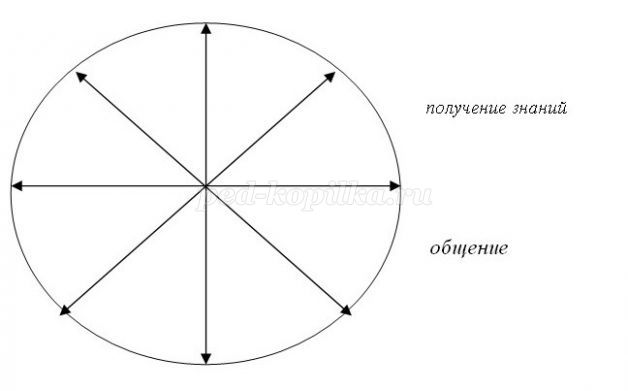 
- А теперь обозначьте значимость каждой цели по десятибалльной шкале от 1 до 10 (1 – совсем плохо, 10 – лучше некуда). Сделайте соответствующую отметку на своей схеме окружности. 
- Соедините линиями отметки, отображающие вашу оценку ситуации в каждой из области круга. Теперь у Вас есть наглядная картина целей посещения Вашим ребенком школы. 
- Проанализируте полученный результат. Что за фигура у Вас получилась? Чем больше полученная фигура похожа на круг, тем более сбалансированы цели. Теперь вы можете составить план мероприятий по достижению каждой цели. Но я Вам сейчас предлагаю определить наиболее значимую цель посещения ребенком школы. 
- Распределите цели посещения школы ребенком по степени важности по десятибалльной шкале от 1 до 10. По вашему мнению, какая наиболее важная цель посещения Вашим ребенком учебного заведения? /получение знаний, обучение…/.
- Как по вашему связаны понятия «получение знаний» и «успеваемость»?
- Вот сегодня мы и поговорим, об актуальном для Вас вопросе, об успеваемости.- Под неуспеваемостью понимается ситуация, в которой поведение и результаты обучения не соответствуют воспитательным и дидактическим требованиям школы. Неуспеваемость выражается в том, что ученик имеет слабые навыки чтения, счета, слабо владеет интеллектуальными умениями анализа, обобщения и др. Систематическая неуспеваемость ведет к педагогической запущенности, под которой понимается комплекс негативных качеств личности, противоречащих требованиям школы, общества. Это явление крайне нежелательное и опасное с моральной, социальной, экономической позиций. Педагогически запущенные дети часто бросают школу, пополняют группы риска.- Неуспеваемость всегда вызывается совокупностью причин, одна из которых является решающей, и важно найти именно ее, иначе все наши хлопоты окажутся напрасными. Ю. К. Бабанский и В. С. Цетлин выделяют две группы причин неуспеваемости: внешние и внутренние. Анализ их работ позволил построить следующую схему: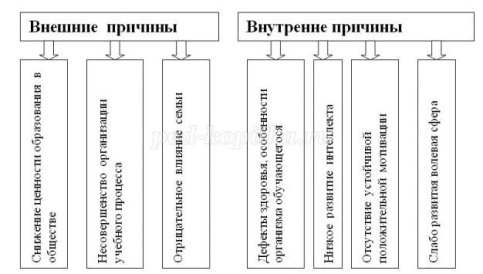 Подход,основанный на совместной работе:Работа в группе 
- Определите, какие, на ваш взгляд есть причины, мешающие Вашему ребенку заниматься лучше.
- Чтобы найти средство для преодоления неуспеваемости, надо знать причины, порождающие ее. 
 Записываются  причины, предложенные родителями, затем эти причины обсуждаются.
- А можно ли преодолеть эти причины неупеваемости и повысить успеваемость в целом?
Работа в группе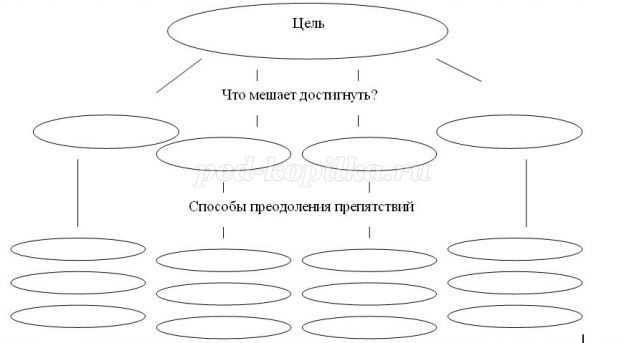 - Предупреждение неуспеваемости (повышение успеваемости) предполагает своевременное обнаружение и устранение всех ее элементов. 
Корзина идейПредставим несколько ситуаций, в которых может оказаться ребенок, а вы реагируете на них.
Ситуации:
1. Ребенок молча сидит перед выключенным телевизором, не реагируя на ваши реплики.
2. Дочь приходит из школы и говорит: "Не пойду больше на физкультуру !"
3. Вы узнаете, что ваш ребенок просидел урок математики в туалете.
4. Сын говорит: "Вовка предатель ! Видеть его не хочу !"
5. Дочь: "Мам, а все папы должны любить своих детей").Работа в группе 
- Определите, какие, на ваш взгляд есть причины, мешающие Вашему ребенку заниматься лучше.
- Чтобы найти средство для преодоления неуспеваемости, надо знать причины, порождающие ее. 
 Записываются  причины, предложенные родителями, затем эти причины обсуждаются.
- А можно ли преодолеть эти причины неупеваемости и повысить успеваемость в целом?
Работа в группе- Предупреждение неуспеваемости (повышение успеваемости) предполагает своевременное обнаружение и устранение всех ее элементов. 
Корзина идейПредставим несколько ситуаций, в которых может оказаться ребенок, а вы реагируете на них.
Ситуации:
1. Ребенок молча сидит перед выключенным телевизором, не реагируя на ваши реплики.
2. Дочь приходит из школы и говорит: "Не пойду больше на физкультуру !"
3. Вы узнаете, что ваш ребенок просидел урок математики в туалете.
4. Сын говорит: "Вовка предатель ! Видеть его не хочу !"
5. Дочь: "Мам, а все папы должны любить своих детей").РефлексияПисьмо своему ребёнкуМетодика «Телеграмма»
Родители на чистых бланках пишут телеграммы из 10 слов кому-либо, отражая в них свои впечатления и ощущения от проведённого родительского собрания.
Затем родители встают в круг и по очереди зачитывают свои телеграммы.Письмо своему ребёнкуМетодика «Телеграмма»
Родители на чистых бланках пишут телеграммы из 10 слов кому-либо, отражая в них свои впечатления и ощущения от проведённого родительского собрания.
Затем родители встают в круг и по очереди зачитывают свои телеграммы.Источники:  Что такое коучинг (PowerPoint)Что такое коучинг (PowerPoint)Рекомендуемая литература:Руководство по работе в группе Руководство для начинающих работать в группеРуководство учителя Руководство по работе в группе Руководство для начинающих работать в группеРуководство учителя 